   29   вересня  в  школі відбулася інформаційна  лінійка до Всеукраїнського дня бібліотек. Людмила Анатоліївна – шкільний бібліотекар, ознайомила учнів з історією виникнення книги та створення перших бібліотек на Україні. Також були відзначені кращі читачі школи.  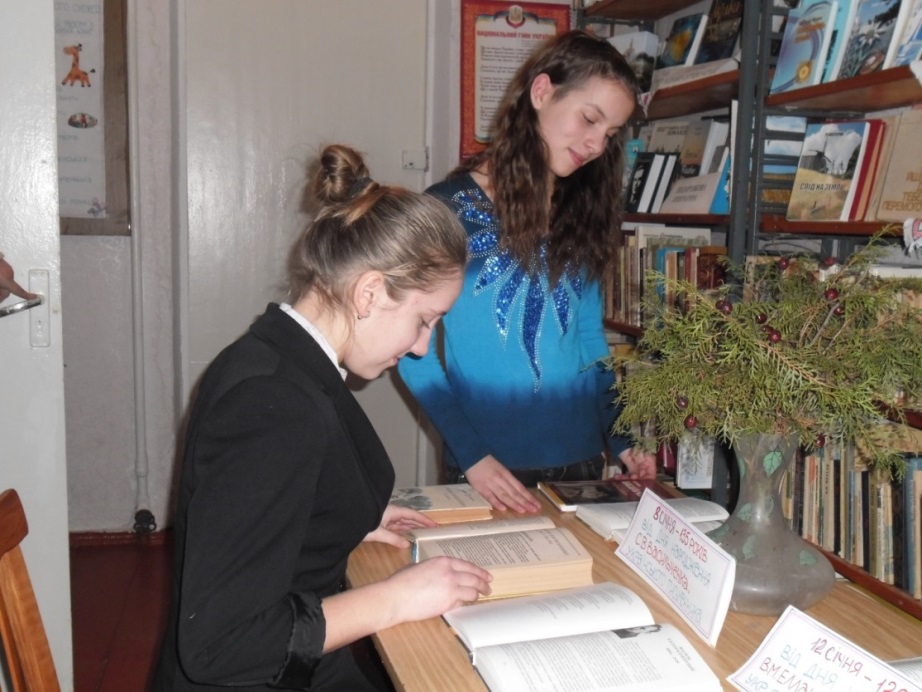 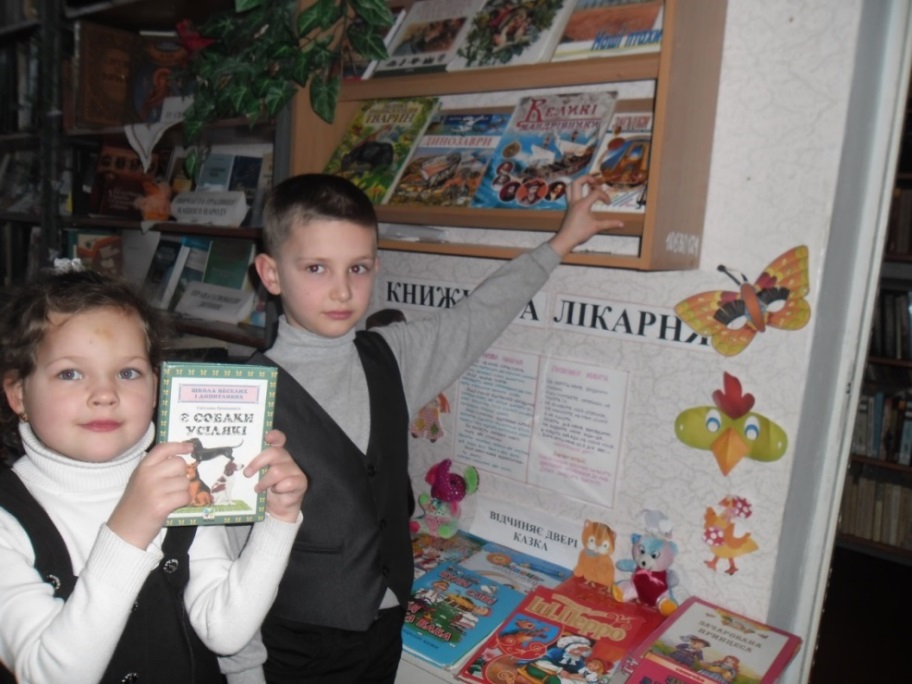 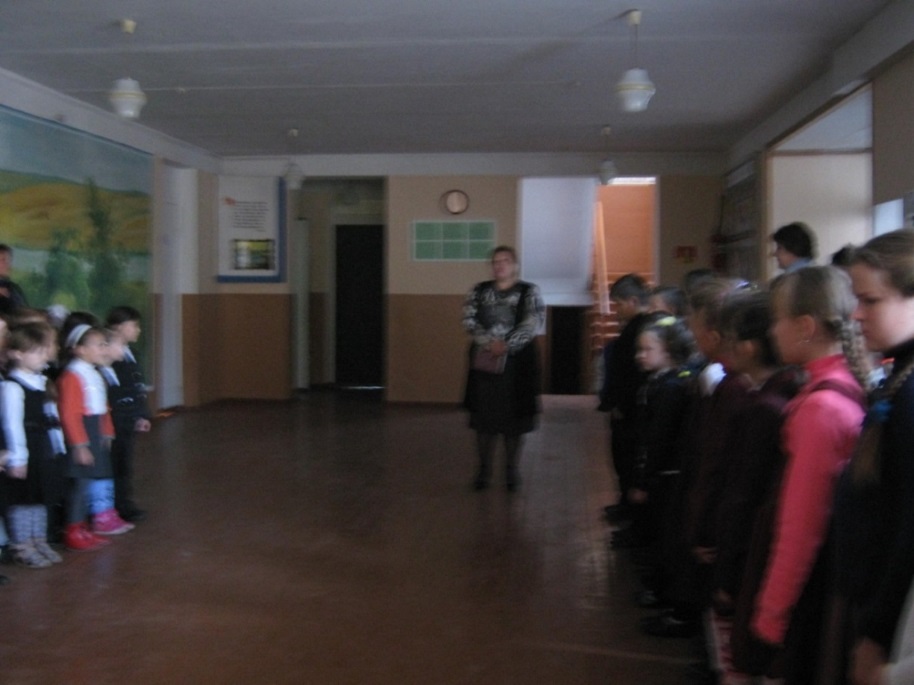 